Отдел по образованию,молодежной политике, культуре и спортуадминистрации Хохольского муниципального районаВоронежской области __________________________________________________________________Приказ«10» мая 2018 г.                                                                               № 243О проведении Дня детских общественных объединенийВ соответствии с планом работы МКУ ДО «Дом детского творчества» на 2017-2018 учебный год в рамках реализации государственной программы Воронежской области «Развитие образование» в целях гражданско-патриотического воспитания  детей и молодёжиприказываю:Провести 18 мая  2017 г. День  детских общественных объединений. Начало мероприятия в 10.00 час на площади Ленина р.п. Хохольский.2. Директору МКУ ДО «Дом детского творчества» (Попова) обеспечить организационно-методическое руководство Днём детских общественных объединений. 3. И.о. директора МКУ «РЦКиД» (Леонова) обеспечить музыкальное и техническое сопровождение Дня детских общественных объединений.4. Рекомендовать директорам образовательных учреждений:     4.1. Обеспечить участие в Дне детских общественных объединений   делегации  детских общественных объединений образовательного учреждения.4.2. Направить в  МКУ ДО «Дом детского творчества» списки  участников  в срок до 15.05.2018 г. (Приложение 1).    5. Каждой делегации необходимо подготовить:5.1. Номер художественной самодеятельности для концерта и танец РДШ для участия во флэшмобе.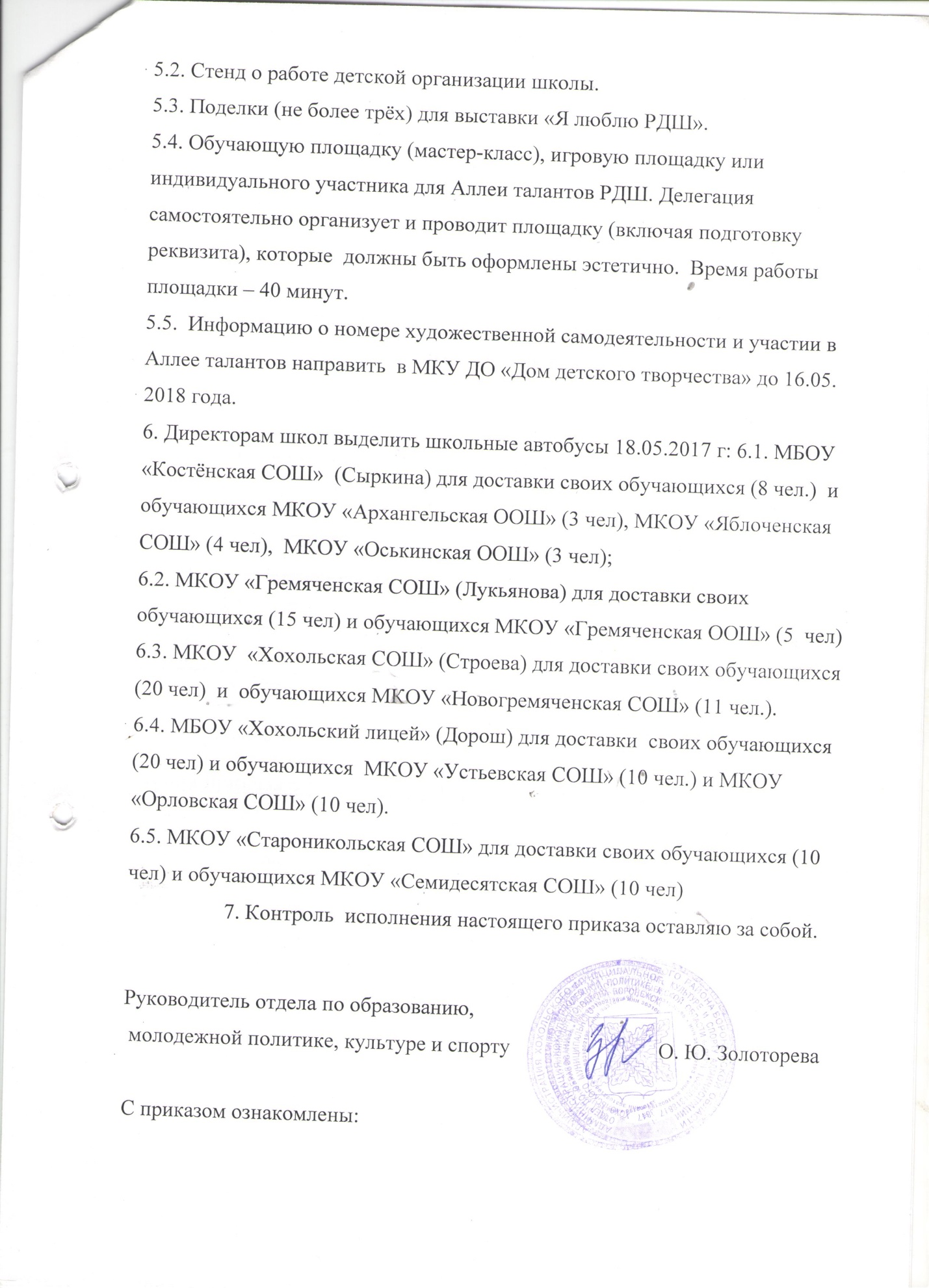 Приложение № 1                                                                                 к приказу отдела № 243 от «10» мая  2018 гДиректору МКУ ДО «Дом детского творчества»Поповой О.В.СПИСОКучастников делегации _______________________(ОУ) Дня детских общественных объединенийРуководитель делегации:  _________ (ФИО, должность, телефон)(копия приказа о возложении ответственности за жизнь и здоровье детей прилагается)Директор школы                                   Дата МП№Фамилия, имя, отчество участника (полностью)ДатарожденияКласс 